令和元年11月吉日各　位JCHO神戸中央病院副院長　松本　圭吾第２５回第２ブロック会議（北区多職種研修会）開催のご案内平素より、大変お世話になり有難うございます。　標記について、下記の通り第２５回第２ブロック会議（北区多職種研修会）の開催を予定しております。議題に関係・関心をお持ちの方々のご参加をお願い致します。ご参加につきましては、下記の要領で北区地域包括ケア推進総括協議会ホームページよりお申込下さい。御多忙の折、お手数をおかけしますが、何卒よろしくお願い致します。記開催年月日：令和元年１２月１９日（木）１５：００～１６：３０会　　　場：JCHO神戸中央病院　２階大会議室議　　　題：・北区地域包括ケア推進総括協議会報告　　　　（会場周辺地図）	・第7回合同ブロック会議報告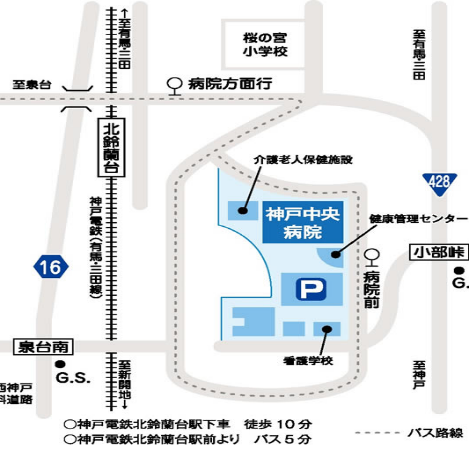 　　　　　　・事例検討　　　　　　　テーマ：がん患者のＡＣＰ　　　　　　　　　　　～各職種が如何に関わるか？～　対　　　象：第2ブロック圏域の医療・介護従事者お申込方法：下記要領の通り　参加費：無料　　　　　　　　　　　　　　　　　　　　　参加申込方法１．（URL）kitakusoukatsu.comにアクセスして下さい。２．ホーム画面を下へスクロール、または、ホーム画面のトップ画（神鉄の写真）右上の「連携会議・研修会申込み」を押してください。３．連携会議・研修会申込みの第2ブロック会議を選択してください。４．お申込みフォームに必要事項をご記入いただき、下の送信ボタンを押して送信してください。５．申込み完了です。（お問合せ先）北区医療介護サポートセンター　TEL078-592-5480